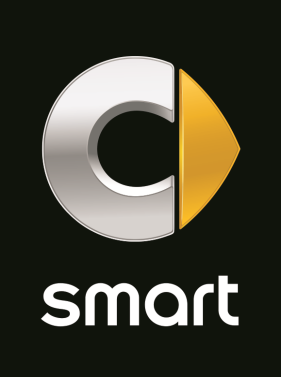 smart al Salone dell'Automobile di Parigi 2018Elettrica, urbana e non convenzionaleVersione brevesmart al Salone dell'Automobile di Parigi 2018“Reduce to the max” era lo slogan con il quale, 20 anni fa, smart si apprestava a cambiare radicalmente la mobilità urbana. Oggi il marchio è più che mai vicino all'obiettivo di realizzare la visione originaria dei suoi fondatori, grazie alla trazione esclusivamente elettrica. A testimoniare il radicale cambiamento di mentalità, ma anche il lato leggero e spensierato di smart, a Parigi fa il suo debutto la showcar smart “forease”. Il marchio presenta inoltre il nuovo modello speciale “edition pureblack”, forte di un design ancora più unico e ricercato. La gamma di applicazioni “ready to” e l'app smart EQ control, oltre a facilitare la vita in città, sono espressione dell'approccio di smart nei confronti di una mobilità condivisa e interattiva. Nella stessa direzione si muove car2go, leader del car sharing a livello mondiale, che a gennaio 2019 arriverà anche a Parigi: la capitale francese sarà così la quarta città ad ospitare una flotta car2go elettrica.A Parigi car2go sarà disponibile da subito con 400 smart EQ fortwo (consumo di corrente combinato: 14,5-12,9 kWh/100 km; emissioni di CO2 combinate: 0 g/km) alle quali si aggiuneranno, nel corso del 2019, alcune centinaia di altre auto. Nella capitale della moda e dell'eleganza, smart presenta una versione particolarmente raffinata della sua biposto: il modello speciale “edition pureblack”. Questo modello, in edizione limitata, sarà disponibile sia nelle due varianti a benzina (consumo di carburante combinato: 5,0-4,8 l/100 km, emissioni di CO2 combinate: 114-110 g/km)2 sia come smart EQ fortwo, con motore elettrico (consumo di corrente combinato: 18,3-13,2 kWh/100 km; emissioni di CO2 combinate: 0 g/km)2. Il tratto distintivo di questo modello speciale, è rappresentato dal colore nero opaco e il nero lucido utilizzato per alcuni elementi decorativi, insieme ad alcuni dettagli in rosso. La “edition pureblack” potrà essere ordinata a partire dai prossimi mesi e consegnata il prossimo anno.smart festeggia il suo 20° compleanno con una showcar che interpreta il piacere di guidare in città. smart forease dà risalto all'approccio senza compromessi che smart adotta da 20 anni nell'offrire una soluzione per una vita in città spensierata. Design eccentrico e il motore elettrico, fanno capire che il futuro completamente a zero emissioni di smart sarà tutt'altro che noioso. Quest'auto è, allo stesso tempo, un omaggio a due precedenti showcar: mart crossblade (2001) e forspeed (2011). smart forease, come del resto il marchio smart, è sinonimo di emozioni, gioia di vivere e uno stile di vita eco-sostenibile.«smart forease rappresenta in modo semplice e diretto il piacere di guidare in città, insieme ad una mobilità elettrica urbana che non ammette compromessi. Perché smart, nel dubbio, sceglie sempre un approccio sistematico. Alla fine ciò che si prova, è una sensazione di libertà sostenibile», afferma Katrin Adt, nuova responsabile di smart dall'inizio di ottobre. «Questo è il messaggio che smart forease trasmette con freschezza, ma anche con convinzione».App “ready to”: ora con una nuova funzioneSi chiama “ready to pack” ed è il sistema di assistenza al carico “pactris”, che racchiude in sé un algoritmo sofisticato che già durante gli acquisti è in grado di dire all'utente se e come gli oggetti acquistati potranno essere riposti nel bagagliaio della sua smart. L'utente, quando si trova ad esempio in un mobilificio, scansiona il codice a barre degli articoli e l'app gli indica come vanno inseriti i pacchi nella sua smart. In alternativa può scegliere da una banca dati in continua evoluzione, nella quale sono presenti gli oggetti più comuni. In questo modo si può capire, ad esempio, se nella fortwo o nella forfour possono entrare ancora la cassa delle bottiglie d'acqua o lo scatolone per traslochi. Una novità è la funzione di Realtà Aumentata, che permette di effettuare la scansione di un oggetto direttamente con la telecamera dello smartphone.Il servizio è gratuito e già disponibile nell'app “ready to”. App smart EQ control: l'assistente digitale idealesmart semplifica l'accesso alla mobilità elettrica: la nuova app smart EQ control, disponibile da agosto, rappresenta infatti il “prolungamento” digitale di smart EQ fortwo e smart EQ forfour (consumo di corrente combinato: 20,8-12,9 kWh/100 km; emissioni di CO2 combinate: 0 g/km). In questa app sono raccolte numerose informazioni riguardanti la vettura, come ad esempio il livello di carica e il comando a distanza di diverse funzioni, come ad esempio la preclimatizzazione. Le nuove funzionalità, comprendono anche le notifiche push intelligenti, che offrono consigli previdenti al guidatore.Ulteriori informazioni su: media.mercedes-benz.it e smart.comVersione lungaNuovo modello specialesmart fortwo | edition pureblackCon il modello speciale “edition pureblack”, smart presenta a Parigi una versione particolarmente ricercata della sua biposto. Questo modello in edizione limitata sarà disponibile sia nelle due varianti a benzina (consumo di carburante combinato: 5,0-4,8 l/100 km, emissioni di CO2 combinate: 114-110 g/km) sia come smart EQ fortwo, ossia con motore elettrico (consumo di corrente combinato: 18,3-13,2 kWh/100 km; emissioni di CO2 combinate: 0 g/km)4. Il tratto distintivo di queste vetture è il colore nero opaco, insieme agli elementi decorativi in nero lucido con dettagli in rosso. Un modello speciale che trae ispirazione dalla tendenza del design internazionale di rinunciare al colore per combinare diverse tonalità di nero tra loro. I designer hanno scelto di impreziosire gli esterni e gli interni con elementi decorativi rossi, che mettono in risalto la verniciatura nera opaca dei bodypanel, della cellula di sicurezza tridion e della maggior parte degli elementi applicati in velvet black (opaco), che va in contrasto con alcuni elementi verniciati in nero lucido.Il logo smart nella mascherina del radiatore è verniciato in nero bicolore (lucido e opaco), mentre, il diffusore posteriore (con elementi decorativi rossi), lo spoiler sul bordo del tetto e la modanatura sottoporta (con i sottoporta in velvet black opaco), sono realizzati in nero lucido. I dettagli rossi sono presenti anche sulla mascherina del radiatore rifinita a mano, sullo spoiler anteriore e sui cerchi in lega leggera neri da 16”.Una targhetta “edition pureblack” è posizionata a sinistra sulla coda (solo nei modelli a benzina); la scritta “smart” sulla coda è in nero lucido. Partner per lo sviluppo e l'allestimento del modello speciale è smart BRABUS.Nell'abitacolo i sedili artigianali sono rivestiti in pelle nera, con perforazioni e cuciture decorative rosse riproposte sul volante sportivo multifunzione in pelle, dotato di tacca “a ore 12” rossa. Anche l'impugnatura della leva del freno di stazionamento è rivestita in pelle nera. La plancia portastrumenti nera presenta invece un rivestimento in look pelle. Il pomello del cambio è anodizzato scuro e reca una targhetta “edition pureblack” che decora anche i tappetini in velluto nero. L'equipaggiamento di serie del modello “edition pureblack” comprende il pacchetto Comfort (con regolazione in altezza del sedile lato guida, retrovisori esterni regolabili elettricamente e piantone dello sterzo regolabile in altezza), il pacchetto vani portaoggetti (con cassetto portaoggetti richiudibile e rete portaoggetti sulla consolle centrale nel vano piedi lato passeggero), nonché il pacchetto LED e sensori, che include fari alogeni H4 con funzione Welcome, luci di marcia diurne integrate a LED con tecnologia a fibra ottica e fanali di posizione posteriori con tecnica LED. La dotazione di serie comprende inoltre il riscaldamento del sedile, il pacchetto Cool & Media con ampio display multitouch e climatizzatore automatico, il tetto panoramico con tendina parasole integrata e la copertura del vano di carico.Entrambe le versioni a benzina della “edition pureblack” dispongono di serie del cambio automatico twinamic a doppia frizione a sei marce. Gli azionamenti della frizione e i cambi di marcia avvengono in modo completamente automatico, consentendo innesti particolarmente morbidi. Il cambio funziona sia in modalità completamente automatica, sia manualmente con la leva o tramite i paddle al volante.Dati tecnici di smart fortwo edition pureblack4:*limitata elettronicamente smart è attualmente l'unico costruttore al mondo ad offrire, nella propria gamma, sia modelli con motore a combustione interna sia modelli completamente elettrici. E smart è anche il primo marchio automobilistico che intende coerentemente passare dal motore a combustione interna alla trazione elettrica: dal 2017 i suoi modelli circolano negli USA, in Canada e in Norvegia esclusivamente con motore elettrico, e dal 2020 anche in Europa smart sarà presente soltanto a trazione completamente elettrica. Seguirà poco dopo il resto del mondo.Di serie tutte le smart a trazione elettrica dispongono di un caricabatterie di bordo da 4,6 kW, che permette di ricaricare una batteria scarica in meno di 3,5 ore alla wallbox e in meno di sei ore alla presa di corrente di rete (in entrambi i casi portando il livello di carica dal 10 all'80%). L'app smart EQ control consente di monitorare la ricarica comodamente da remoto e di attivare molte funzioni, come la ricarica intelligente.A richiesta è disponibile in Europa un caricabatterie rapido particolarmente potente da 22 kW, che consente di ricaricare smart EQ fortwo in tempi nettamente più brevi, ovvero in meno di 40 minuti (dal 10 all'80% di carica) se, in base alle condizioni presenti, è disponibile la modalità trifase. Inoltre, smart offre come equipaggiamento a richiesta una wallbox. Dati tecnici di smart EQ fortwo edition pureblack4:App intelligente per smart EQ fortwo e smart EQ forfourApp smart EQ control: la perfetta compagna di viaggio digitalesmart semplifica l'accesso alla mobilità elettrica: la nuova app smart EQ control, rappresenta il “prolungamento” digitale di smart EQ fortwo e smart EQ forfour (consumo di corrente combinato: 20,8-12,9 kWh/100 km; emissioni di CO2 combinate: 0 g/km). L'app raggruppa numerose informazioni e funzioni, rappresentate in modo personalizzato. Semplice, pratica, divertente e quindi tipicamente smart: è così che si presenta la nuova app smart EQ control, che sostituisce la precedente smart control Web app. Nelle prossime settimane incorporerà tutte le funzioni dell'app esistente, che nel frattempo può continuare a essere utilizzata. Dopo essersi registrati (gli utenti dell'app precedente sono registrati in automatico), i clienti possono accedere allo stato attuale del veicolo in forma personalizzata. Inoltre, la smart EQ fortwo o la smart EQ forfour raffigurata corrisponde, in quanto a verniciatura ed equipaggiamenti, alla vettura originale del proprietario.Dallo smartphone l'utente può richiamare in qualsiasi momento lo stato attuale della sua vettura. La schermata “Home” contiene un riepilogo delle più importanti informazioni sulla vettura. Con le Homecard aggiuntive, i clienti possono accedere in modo intuitivo a diverse informazioni e funzioni, come ad esempio il livello di carica, l'autonomia e la pressione degli pneumatici. Le nuove funzioni comprendono anche le notifiche push intelligenti, che offrono consigli previdenti al guidatore. L'eco score mostra al guidatore il grado di efficienza energetica della sua guida e lo aiuta a ottimizzare il suo stile di guida. L'eco score viene calcolato sulla base dei dati relativi ad accelerazione, guida a velocità costante e rilascio. Se la vettura è dotata del pacchetto “ready to”, l'app contiene anche un link diretto agli innovativi servizi smart “ready to”.L'app smart EQ control è disponibile per smartphone iOS e Android in cinque lingue e, inizialmente, in 20 mercati europei. Alcune delle funzioni descritte vengono abilitate solo entro la fine dell'anno mediante aggiornamento. Il download, così come l'utilizzo per i primi tre anni, è gratuito. 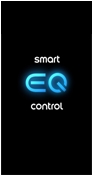 smart foreaseFresca e senza compromessi. In poche parole: smartsmart festeggia il suo 20° compleanno al Salone dell'Auto di Parigi (dal 4 al 14 ottobre) presentando una show car che reinterpreta il piacere della guida urbana con una ventata di freschezza. smart forease è un'auto dal carattere estroverso, una soluzione semplice per la mobilità urbana. Chi la guida viaggia open-air nel bel mezzo del caos metropolitano ma, grazie alla trazione elettrica, a zero emissioni. La configurazione aperta e lo stile minimalista di smart forease sono un omaggio ai rivoluzionari studi smart “crossblade” (2001) e “forspeed” (2011). Tutti sanno che smart è un'auto pratica, ma al Salone di Parigi la show car smart forease sposta l'attenzione dell'osservatore sul suo lato più cool: essenziale, rigorosamente aperta, unconventional e, naturalmente, elettrica. Strizza l'occhio al motto originale di smart: “reduce to the max”, e rappresenta la mobilità urbana più autentica, che oggi come allora è l'idea su cui si fonda il brand.smart forease, come del resto il marchio smart, è sinonimo di carica emozionale, gioia di vivere e di uno stile di vita sostenibile. La sua bellezza non convenzionale nasce dall'abitacolo che si apre verso l'ambiente esterno, dalla rinuncia al tetto e dal parabrezza più corto. Con il suo colore bianco metallizzato brillante, messo in risalto da originali dettagli in “stream green”, smart forease promette un'esperienza di guida senza pensieri, libera dalle convenzioni, ma sempre in armonia con l'ambiente.«smart forease trasmette in modo semplice e diretto il piacere di guidare in città, e rappresenta una mobilità elettrica urbana senza compromessi. Perché smart, nel dubbio, sceglie sempre un approccio sistematico. Alla fine il guidatore prova una sensazione di libertà e guida sostenibile», afferma Katrin Adt, nuova responsabile di smart da ottobre.«smart forease dimostra che smart pensa contro corrente. Il suo design è puro ed essenziale», ha dichiarato Gorden Wagener, capo design di Daimler AG. «smart forease è espressione di urbanità e stile personale, è cool come la metropoli e dimostra di essere uno spirito libero.»Il design: rigorosamnte aperto, si basa su smart EQ fortwo cabrioCon smart forease i designer fanno vivere l'estetica del brand con un senso di spensieratezza che nasce dall'approccio anticonvenzionale tipico di smart (ease by being unconventional): una bellezza non convenzionale e un senso di leggerezza che infonde energia (energizing lightness) sono il risultato di un'intelligente riduzione all'essenziale (clever reduction).Proprio come i precedenti studi “crossblade” (2001) e “forspeed” (2011), anche smart forease ignora le convenzioni, per esempio il fatto di avere un tetto come qualsiasi altra automobile. I passeggeri a bordo si lasciano accarezzare dal vento e dai raggi del sole, in un'esperienza di totale libertà. E il parabrezza più corto oppone una minima resistenza. smart forease si concentra sull'essenziale, su ciò che serve per vivere a fondo la guida in città. La sua maneggevolezza e la naturalezza con cui si apre all'ambiente hanno un effetto liberatorio e rivitalizzante sui passeggeri. La sicurezza è garantita dalle due cupole dietro i sedili.Le maniglie perfettamente integrate nelle porte conferiscono un tocco di eleganza. smart forease è verniciata in bianco metallizzato di grande effetto. Creano un contrasto interessante la cellula di sicurezza tridion in argento opaco e i dettagli in “stream green” brillante per interni ed esterni. Alcuni di questi si notano subito, come le cuciture decorative verdi in contrasto con i rivestimenti, la cornice verde del Media Interface e le superfici di contrasto in “stream green” sui lati dei sedili. Altri invece si percepiscono solo a un secondo sguardo da determinate angolazioni, per esempio il look a nido d'ape all'interno delle bocchette di ventilazione e altri dettagli dei fari e dei cerchi. In questo concept di auto aperta, gli esterni si fondono con gli interni, perché l'osservatore percepisce sempre lo stesso contrasto cromatico, per cui l'abitacolo concorre all'effetto esteriore della vettura. Puntano a questo effetto anche alcuni dettagli tecnici dell'abitacolo. Da notare i due display circolari che sostituiscono le bocchette di ventilazione centrali nella plancia portastrumenti. Sui display vengono visualizzati per esempio i contenuti dell'app “ready to”, che permette di condividere la propria smart con gli amici o di controllarne le funzioni. Gli altoparlanti dell'impianto audio assicurano un sound perfetto per ascoltare musica o telefonare, e sono integrati a vista nella parete posteriore della plancia, a sottolineare il carattere cool e spensierato della vettura.smart forease si basa sul modello di serie smart EQ fortwo cabrio, perciò è un'auto che si può guidare. È un omaggio ai due precedenti studi crossblade (2001) e forspeed (2011).Allo stesso tempo anticipa il futuro della mobilità elettrica del brand smart. smart è il primo marchio automobilistico che intende passare sistematicamente dal motore a combustione interna alla trazione elettrica: dal 2017 i suoi modelli circolano negli USA, in Canada e in Norvegia esclusivamente con motore elettrico, e dal 2020 anche in Europa smart sarà presente soltanto con trazione elettrica a batteria. Seguirà poco dopo il resto del mondo. smart forease rende evidente che i motori elettrici per la città saranno tutt'altro che monotoni.2002: smart crossblade per una guida open-air assolutaSolo pochi studi ci sono riusciti: la show car “crossblade” presentata al Salone di Ginevra nel 2001 suscita una tale risonanza che smart decide di avviare la produzione in serie. Dal 2002 la vettura completamente aperta viene prodotta in serie limitata a 2.000 unità. smart crossblade non ha porte, né tetto, né parabrezza. Chi la guida si gode il paesaggio a cielo aperto, lascia che il vento inondi l’abitacolo, senza schermature, per vivere un'esperienza di guida impareggiabile. Sopra la plancia spunta solo un piccolo deflettore scuro. 2011: smart forspeed è aperta ed elettricaDieci anni dopo la crossblade, smart presenta ancora uno studio di vettura completamente aperta. smart forspeed non è pensata per la produzione in serie, bensì come precursore per la smart electric drive che arriverà pochi mesi dopo. La forspeed coniuga la mobilità urbana contemporanea con il tipico divertimento di smart. La biposto rinuncia a tetto e finestrini laterali, e al posto del parabrezza presenta un deflettore piatto che riprende il design dei tradizionali aeroplani a elica. Tutto ciò produce un impareggiabile piacere di guida open-air. Entusiasma anche il brillante motore elettrico perfezionato con effetto boost. car2go è ora presente anche a ParigiAllez les Bleus!All'inizio del prossimo anno car2go, leader di mercato a livello mondiale nel car sharing flessibile, offrirà i suoi servizi anche nella capitale francese. Inizialmente i parigini e le parigine avranno a loro disposizione 400 smart EQ fortwo completamente elettriche (consumo di corrente combinato: 14,5-12,9 kWh/100 km; emissioni di CO2 combinate: 0 g/km). Nel corso del 2019 si aggiungeranno alcune centinaia di altre auto.smart porta sulle strade cittadine la mobilità elettrica: dopo Amsterdam, Stoccarda e Madrid, Parigi è già la quarta città nella quale car2go offre una flotta di vetture a trazione completamente elettrica. Così, in futuro anche i parigini e le parigine potranno spostarsi in città in modalità esclusivamente elettrica e priva di emissioni locali.  Fino ad oggi gli oltre 400.000 clienti hanno già percorso nelle tre cosiddette “città elettriche” più di 70 milioni di chilometri a zero emissioni locali, ossia l'equivalente di 1.750 giri del mondo. Complessivamente car2go ha 3,4 milioni di clienti nel mondo.«Parigi presenta le condizioni ideali per il nostro principio del car sharing “free floating”. Sono certo che Parigi diventerà molto presto una sede car2go di grande successo». Ha dichiarato Olivier Reppert, CEO di car2go. «Sono molto lieto del fatto che inauguriamo il servizio direttamente con la smart EQ fortwo completamente elettrica, che già ora è una delle auto più amate di Parigi, non soltanto perché è prodotta in Francia, ma anche perché è semplicemente l'auto perfetta per questa città». Parigi presenta molti dei requisiti richiesti per offrire un servizio di car sharing di tipo “free floating”. Tra i fattori presi attentamente in esame da car2go prima di offrire il suo servizio figurano, ad esempio, la grandezza e la densità di popolazione di una città, ma anche la presenza di una rete di trasporto pubblico locale ben estesa e di un mix bilanciato di spazi adibiti ad attività lavorative, tempo libero e abitazioni all'interno dell'area urbana.La storia20 anni di smartAgli inizi degli anni Settanta sta maturando nella testa dei progettisti di Mercedes-Benz un'idea radicale: “l'auto del futuro” deve mettere in discussione e analizzare criticamente tutte le idee esistenti attorno al concetto di automobile. Già le prime bozze del 1972 indicano una nuova strada promettente. Successivamente in Mercedes-Benz nasce il concept di un'automobile supercompatta lunga 2,5 metri. La responsabilità del progetto è di Johann Tomforde, allora ingegnere di Mercedes-Benz e consulente per i modelli del settore “Sistemi di trasporto del futuro”.Trascorrono ancora diversi anni prima che questa idea rivoluzionaria possa essere conciliata con i severi standard di sicurezza imposti dalla casa automobilistica. Circa vent'anni più tardi, nel 1993, Johann Tomforde presenta ai vertici di Mercedes-Benz le showcar Eco Sprinter ed Eco Speedster. Il concept e il modulo per la sicurezza caratterizzeranno successivamente smart fortwo. Il modulo per la sicurezza è tanto semplice quanto geniale: come accade in una noce, un guscio resistente protegge il suo contenuto. L'entusiasmo provocato nei dirigenti porta alla progettazione concreta di una vettura innovativa e di un nuovo segmento: quello delle micro compact car.1994: joint venture con SwatchNel 1989 Nicolas G. Hayek, creatore degli orologi Swatch, dichiara che desidera lanciare sul mercato una piccola city car. Secondo Hayek, l'auto del futuro dovrebbe entusiasmare le persone non come status, ma come statement. Per concretizzare rapidamente e con successo il suo progetto, Hayek va alla ricerca di un partner esperto: lo trova in Mercedes-Benz, con la sua centennale esperienza nella realizzazione di automobili, da abbinare al genio creativo di Swatch. La collaborazione dà vita a un concetto di vettura particolare e a un nuovo marchio automobilistico: smart.Dalle prime trattative tra Mercedes-Benz e Nicolas Hayek nasce, poco dopo, la società Micro Compact Car AG, con sede nella città svizzera di Biel. Come sede produttiva si può scegliere tra oltre 70 sedi in tutto il mondo: nel 1994 la scelta cade su Hambach, in Francia. 1997… smart city coupé (in seguito rinominata “smart fortwo”) festeggia il suo debutto mondiale al Salone Internazionale dell'Automobile di Francoforte1998... a luglio parte la produzione nel nuovo stabilimento francese di Hambach. Le vendite cominciano nell'ottobre successivo in nove Paesi europei (Belgio, Germania, Francia, Italia, Lussemburgo, Paesi Bassi, Austria, Svizzera e Spagna).1999… il giovane marchio sorprende i visitatori della IAA con smart cabrio e il motore cdi che consuma 3,4 litri ogni 100 chilometri.2002… smart decide di immettere sul mercato una piccola serie di smart crossblade. Questa vettura non presenta porte, né tetto, né parabrezza. 2003… con smart roadster e smart roadster coupé, la casa automobilistica riprende la tradizione dei roadster puri e compatti degli anni Cinquanta e Sessanta del secolo scorso. Inoltre, nuovi motori a tre cilindri a benzina regalano più potenza anche a smart fortwo. A partire da questo momento spicca anche sul frontale il nuovo logo del marchio, l'anello smart.2004... smart si allontana dai principi della vettura biposto e del motore posteriore lanciando la forfour, nata dalla collaborazione con Mitsubishi. La produzione termina nell'estate 2006 dopo la decisione di concentrarsi sul modello fortwo. 2005… smart presenta alla IAA la crosstown, una showcar con motore a benzina ed elettrico e, nell'ambito di un forum tecnologico, altri studi di vetture con trazioni alternative.2007 … parte la seconda generazione di smart fortwo, che presenta un assetto ottimizzato, una carrozzeria leggermente più grande e motori a benzina più confortevoli, sicuri e potenti. smart fortwo cdi continua ad essere l'auto di serie dai consumi più bassi al mondo. smart fortwo micro hybrid con alternatore-starter spegne il motore a benzina tutte le volte in cui è possibile farlo, riducendo così consumi ed emissioni.2008... smart sbarca anche negli USA.2009 ... smart viene venduta per la prima volta anche in Cina. La Cina diventa presto uno dei mercati più importanti per il marchio.2010... dopo un restyling, smart fortwo si presenta nell'autunno con un nuovo look nell'abitacolo, esterni valorizzati e motori più ecologici. Dal marzo 2010 il motto del programma di personalizzazione smart BRABUS tailor made è “Tutto è possibile”. smart è il primo marchio automobilistico ad aver sviluppato una propria drive app per iPhone. 2011… con smart forspeed la casa automobilistica presenta al Salone dell'Auto di Ginevra uno studio particolare, che rinuncia a tetto e finestrini laterali e al posto del parabrezza monta un deflettore piatto che ricorda i tradizionali aeroplani a elica. Entusiasma il brillante motore elettrico perfezionato con effetto boost. 2012… smart fortwo electric drive coniuga la guida a zero emissioni locali con un piacere di guida ancora più intenso. Alimentato per la prima volta da una batteria di Deutsche Accumotive, il motore elettrico da 55 kW raggiunge i 120 km/h.2013... lo studio smart fourjoy mostra alla IAA per la prima volta le dimensioni che assumerà la smart a quattro posti nella generazione successiva, con i suoi quattro sedili veri e propri, nonostante la lunghezza ridotta della vettura.2014… con la terza generazione di smart fortwo la rivoluzione entra nella fase successiva. smart fortwo è stata migliorata nel comfort e pressoché sotto ogni altro aspetto.2017... smart è l'unico costruttore al mondo ad offrire nella propria gamma sia modelli con motore a combustione interna sia modelli completamente elettrici a batteria. 2020... smart diventa completamente elettrica. smart è il primo marchio automobilistico che intende coerentemente passare dal motore a combustione interna alla trazione elettrica: dal 2017 i suoi modelli circolano negli USA, in Canada e in Norvegia esclusivamente con motore elettrico, e dal 2020 anche in Europa smart sarà presente soltanto con trazione elettrica a batteria. Seguirà poco dopo il resto del mondo.smart fortwo twinamic da 52 kW smart fortwo twinamic da 66 kWNumero/disposizione dei cilindri3/in linea3/in lineaCilindrata (cm3)999898Potenza nom. (kW/CV)52/7166/90a (giri/min)6.0005.500Coppia nominale (Nm)91135a (giri/min)2.8502.500Consumo combinato (l/100 km)4,85,0Emissioni di CO2 combinate (g/km)110114Classe di efficienza energeticaDDAccelerazione 0-100 km/h (s)15,111,3Velocità massima* (km/h)151155smart EQ fortwoMotore/Tiposincrono a corrente trifase ad eccitazione separataPotenza continua (kW)41Potenza max (kW)60Coppia max (Nm)160Consumo di corrente combinato (kWh/100 km), caricabatterie di bordo da 4,6 kW14,2Consumo di corrente combinato (kWh/100 km), caricabatterie di bordo da 22 kW alla wallbox13,2Consumo di corrente combinato (kWh/100 km), caricabatterie di bordo da 22 kW alla presa di corrente di rete18,3Emissioni di CO2 combinate (g/km)0Classe di efficienza energeticaA+Autonomia156-157Accelerazione 0-60 km/h (s)4,9Accelerazione 0-100 km/h (s)11,5Velocità massima* (km/h)130